		Agreement		Concerning the Adoption of Harmonized Technical United Nations Regulations for Wheeled Vehicles, Equipment and Parts which can be Fitted and/or be Used on Wheeled Vehicles and the Conditions for Reciprocal Recognition of Approvals Granted on the Basis of these United Nations Regulations*(Revision 3, including the amendments which entered into force on 14 September 2017)_________		Addendum 121 – UN Regulation No. 122		Amendment 5Supplement 5 to 00 series of amendments – Date of entry into force: 15 October 2019		Heating systemsThis document is meant purely as documentation tool. The authentic and legal binding text is: ECE/TRANS/WP.29/2019/15._________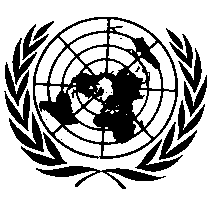 UNITED NATIONS		Supplement 5 to UN Regulation No. 122 (Heating systems)Paragraph 5.3., amend to read:"5.3.	Vehicle Installation Requirements for Combustion Heaters, Electric Heaters and Heat Pump Heating Systems."Paragraph 6.1.5., amend to read:"6.1.5.	"Electric heater" means a device using electric energy from an onboard or external source to increase the temperature of the interior of the vehicle. Electrical devices which are installed in addition to the main heating system and whose main function is not to heat the interior of the vehicle are not considered as electric heaters according to this Regulation. For example, electric devices installed in components for the sole purpose of heating that component are not considered as electric heaters according to this Regulation."Add a new paragraph 6.1.6., to read:"6.1.6.	"Heat pump heating system" means any type of thermodynamic heating device deemed to make use of renewable energy that draws calories from one environment (air or water) in order to transfer them to another with a view to increasing the temperature of the interior of the vehicle. Heat pump heating systems which are installed in addition to the main heating system and whose main function is not to heat the interior of the vehicle are not considered as heat pump heating systems according to this Regulation."Paragraph 6.2.1., the table, add a new row, to read:""E/ECE/324/Rev.2/Add.121/Amend.5−E/ECE/TRANS/505/Rev.2/Add.121/Amend.5E/ECE/324/Rev.2/Add.121/Amend.5−E/ECE/TRANS/505/Rev.2/Add.121/Amend.519 November 2019Heating systemVehicle categoryAnnex 4 
Air qualityAnnex 5 TemperatureAnnex 6 
ExhaustAnnex 8 
LPG safety………………Heat pumpMYesYesHeat pumpNYesYesHeat pumpOYesYes